次のいずれかの方法でお申込みください令和４年度　身体拘束ゼロセミナー高齢者権利擁護（身体拘束廃止）研修　　受講申込書令和４年 　 月　　日会場にて受講】オンライン 個人】 ※１台のパソコンで １名 が受講オンライン 団体】 ※１台のパソコンで 複数名 が受講※受講後に、実際に受講された人数をご報告ください。申込締切日　令和４年5月25日（水）※定員を超える申込みがある場合は、申込期間内でも募集を終了することがあります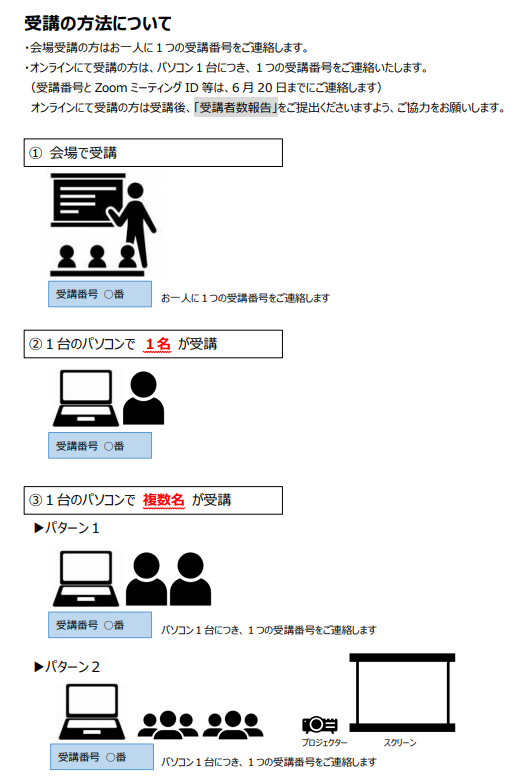 申込方法１：インターネットhttps://forms.gle/tcCgkwNsFNFKoQFM7  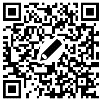 右のQRコードからもお申込み可能です申込方法２：FAX送信滋賀県社会福祉協議会 滋賀県社会福祉センター 行ＦＡＸ：０７７－５６７－３９１０所 属 名所属住所〒〒〒電話番号ＦＡＸ番号申込担当者氏　名職名該当に☑を入れてください□一般　□施設職員等　□民生委員□行政　□その他（　　　　　　　　）□一般　□施設職員等　□民生委員□行政　□その他（　　　　　　　　）□一般　□施設職員等　□民生委員□行政　□その他（　　　　　　　　）氏　名職名該当に☑を入れてください□一般　□施設職員等　□民生委員□行政　□その他（　　　　　　　　）受　講　希　望　人　数受　講　希　望　人　数該当に☑を入れてください人□一般　□施設職員等　□民生委員□行政　□その他（　　　　　　　　）